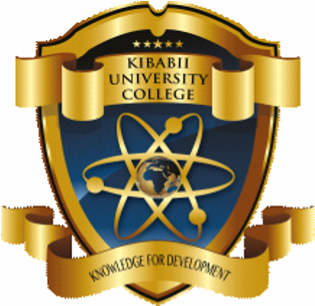 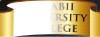 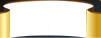 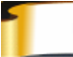 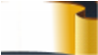 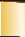 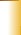 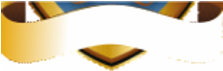 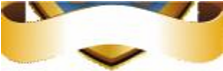 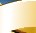 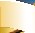 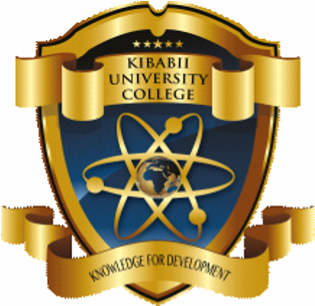 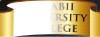 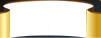 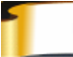 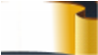 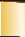 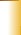 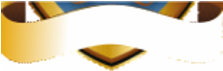 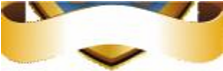 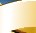 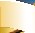 KIBABII UNIVERSITYHOSPITALITY DEPARTMENTCATERING SECTIONINTERNAL BORROWING                FORM DETAILS OF BORROWERDATE…………………………………………….. NAME………………………………………………………………………………………………P/F NO/ REG NO……………………………………………………………………………….. MOBILE NUMBER…………………………………………………………………………….. DEPARTMENT REQUESTING …………………………………………………………………ITEMS REQUESTED FOR: ……………………………………………………………………………………………… ……………………………………………………………………………………………… ……………………………………………………………………………………………...……………………………………………………………………………………………………………………………………………………………………………………………………………………………………………………………………………………………..PERIOD REQUESTED FOR ……………………………………………………………………………………………………… DATE TO RETURN………………………………………………………………………………..APPROVED BY: NAME…………………………….SIGN……………………………………………….DATE…ISSUED BYNAME…………………………………………….SIGN………………………DATE……………RECEIVED BY………………………………………………………. SIGN……………………………………………….DATE………………… OFFICAL USE; CONDITION ON RETURN…………………………………………………………………………………………… …………………………………………………………………………………………………………………………………………………………………. VERIFIED BY NAME…………………………………SIGN………………………DATE………………………………. KIBU -CAT-F -012 